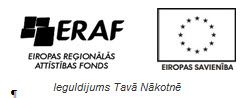 APSTIPRINĀTS LLU iepirkumu komisijas2015.gada 28.janvāra sēdēProtokols Nr. 52Iepirkumu komisijas priekšsēdētāja vietnieks_______________/A.Paura/ATKLĀTS KONKURSSElektrotehnikas laboratoriju aprīkojuma komplekta piegāde LLU Tehniskās fakultātes prioritāro studiju programmu nodrošināšanai, vienošanās Nr. 2010/0119/3DP/3.1.2.1.1./09/IPIA/VIAA/009 ietvarosIdentifikācijas Nr. LLU/2014/96/ERAF/AKGalvenais CPV kods: 38000000-5Papildus CPV kods: 51000000-9NOLIKUMS AR 07.01.2015. PRECIZĒJUMIEM UN 28.01.2015. GROZĪJUMIEMJelgava, 2015VISPĀRĪGĀ INFORMĀCIJAIepirkuma identifikācijas numurs: LLU/2014/96/ERAF/AKPasūtītājs, komisija, kontaktpersona, projekts:Pasūtītājs ir Latvijas Lauksaimniecības universitāte (turpmāk tekstā - LLU)	Pasūtītāja rekvizīti:		Lielā ielā 2, Jelgava, LV – 3001		Reģ. Nr. 90000041898		Valsts kase – kods TRELLV22		Fakss: 63005618Mājas lapa: www.llu.lv Komisija: iepirkumu veic ar 2014.gada 09.septembra LLU rektora rīkojumu Nr. 13-66 „Par būvniecības, preču un pakalpojumu iepirkumiem LLU vajadzībām” izveidota Iepirkumu komisija (turpmāk – Komisija).Iepirkuma procedūras veids: atklāts konkurss saskaņā ar Publisko iepirkumu likumu.Pasūtītāja kontaktpersona: Inese Sprukta, tālrunis 63005674, fakss 63005618, e-pasts inese.sprukta@llu.lv. Kontaktpersona iepirkuma norises laikā sniedz tikai organizatorisku informāciju. Projekts: iepirkuma procedūra tiek veikta ERAF projekta „LLU mācību infrastruktūras modernizācija”, vienošanās Nr. 2010/0119/3DP/3.1.2.1.1./09/IPIA/VIAA/009 ietvaros.Iepirkuma komisijas, piegādātāju un pretendentu tiesības un pienākumi ir noteikti atbilstoši Publisko iepirkumu likuma normām.1.3. Piedāvājuma iesniegšanas un atvēršanas vieta, datums, laiks un kārtība 1.3.1. Ieinteresētais piegādātājs piedāvājumus var iesniegt līdz 2015.gada 02.martam plkst.11.00 LLU Saimnieciskā dienesta 17.kab. Lielajā ielā 2, Jelgavā, LV – 3001 iesniedzot personīgi vai atsūtot pa pastu. Pasta sūtījumam jābūt nogādātam šajā punktā norādītajā adresē līdz augstākminētajam termiņam. Piedāvājumus var iesniegt darba dienās no plkst.8.30 līdz 11.30 un 13.00 līdz 16.00. (ar 28.01.2015. grozījumiem)1.3.2. Piedāvājums, kas tiek atsaukts vai grozīts pirms 1.3.1.punktā minētā termiņa, vai piedāvājums, kas iesniegts pēc 1.3.1.punktā minētā termiņa, vai Publisko iepirkumu likuma 55.panta 41.noteiktajā gadījumā, tiks neatvērts atdots vai nosūtīts atpakaļ pretendentam. 1.3.3. Atklātajam konkursam iesniegtie piedāvājumi, izņemot konkursa nolikuma 1.3.2.punktā noteikto gadījumu, ir pasūtītāja īpašums un tiek glabāti atbilstoši Publisko iepirkumu likuma prasībām.1.3.4. Pēc Piedāvājumu iesniegšanas termiņa beigām Pretendents nevar savu Piedāvājumu labot vai grozīt. Pretendentu piedāvājumu iesniegšana nozīmē atklātā konkursa noteikumu pieņemšanu, apņemšanos tos ievērot un veikt pieprasītos pakalpojumus atbilstoši visām nolikuma prasībām.1.3.5. Saņemot piedāvājumu, Pasūtītāja pārstāvis to reģistrē. Piedāvājumi tiek glabāti neatvērti līdz piedāvājumu iesniegšanas termiņa beigām.1.3.6. Piedāvājumi tiks atvērti LLU Saimnieciskā dienesta zālē, Lielajā ielā 2, Jelgavā 2015.gada 02.martā plkst.11.00. Konkursa piedāvājumu atvēršanu komisija veic atklātā sēdē. (ar 28.01.2015. grozījumiem)1.3.7. Konkursa piedāvājumu atvēršanā var piedalīties visas ieinteresētās personas, reģistrējoties komisijas sagatavotā reģistrācijas lapā, kur norāda vārdu, uzvārdu, tālruņa numuru, uzņēmuma nosaukumu, kuru pārstāv un uzņēmuma adresi. 1.3.8. Piedāvājumi tiks atvērti to iesniegšanas secībā, nosaucot pretendentu, piedāvājuma iesniegšanas laiku un piedāvāto cenu. Pieeja iepirkuma dokumentiem un papildus informācijas sniegšana1.4.1. Pasūtītājs nodrošina brīvu un tiešu elektronisku pieeju atklāta konkursa nolikumam (turpmāk – nolikums) un visiem papildus nepieciešamajiem dokumentiem LLU mājas lapā internetā www.llu.lv, sadaļā „Iepirkumi”, sākot no attiecīgā atklātā konkursa izsludināšanas brīža. 1.4.2. Ja ieinteresētais piegādātājs ir laikus pieprasījis papildu informāciju par nolikumu, iepirkumu komisija atbildi sniedz rakstveidā piecu dienu laikā no jautājuma saņemšanas dienas, bet ne vēlāk kā sešas dienas pirms piedāvājumu iesniegšanas termiņa beigām. 1.4.3. Ieinteresētais piegādātājs var pieprasīt papildus informāciju, nosūtot LLU iepirkumu komisijai adresētu pieprasījumu latviešu valodā pa faksu: 63005618, e-pastu: inese.sprukta@llu.lv vai pastu: LLU Saimnieciskā dienesta 17.kab., Lielā iela 2, Jelgava, LV-3001. Pieprasījumā jānorāda arī iepirkuma procedūras nosaukums un identifikācijas numurs. Pieprasījums var tikt nosūtīts pa pastu, faksu, elektroniski vai nodots personīgi. Ārpus LLU noteiktā darba laika saņemtajiem pieprasījumiem, kas nosūtīti pa faksu vai elektroniski, par saņemšanas dienu uzskata nākamo darba dienu. (ar 28.01.2015. grozījumiem)1.4.4. Papildu informāciju pasūtītājs nosūta piegādātājam, kas uzdevis jautājumu, un vienlaikus ievieto šo informāciju LLU mājas lapā internetā www.llu.lv, sadaļā „Iepirkumi”, kurā ir pieejami iepirkuma procedūras dokumenti, norādot arī uzdoto jautājumu. 1.4.5. Iepirkuma komisijai ir tiesības izdarīt grozījumus iepirkuma procedūras dokumentos, ja tādējādi netiek būtiski mainītas tehniskās specifikācijas vai citas prasības. Ja iepirkumu komisija ir izdarījusi grozījumus atklāta konkursa dokumentos, tā ievieto informāciju par grozījumiem LLU mājas lapā internetā www.llu.lv, sadaļā „Iepirkumi”, ne vēlāk kā dienu pēc tam, kad paziņojums par grozījumiem, iepirkuma procedūras izbeigšanu vai pārtraukšanu iesniegts Iepirkumu uzraudzības birojam publicēšanai. 1.4.6. Tiek uzskatīts, ka visi pretendenti ir saņēmuši papildu informāciju, grozījumus, papildinājumus atklāta konkursa dokumentos, nolikuma skaidrojumus un atbildes uz ieinteresēto piegādātāju jautājumiem, ja Pasūtītājs tos ir ievietojis LLU mājas lapā internetā www.llu.lv. Pasūtītājs nav atbildīgs par to, ja kāds ieinteresētais piegādātājs nav iepazinies ar informāciju, kurai ir nodrošināta brīva un tieša elektroniskā pieeja.Visi jautājumi, kas nav atrunāti šajā nolikumā, tiek risināti saskaņā ar Publisko iepirkumu likuma normāmPiedāvājuma nodrošinājumsNav paredzēts.Piedāvājumu noformēšana 1.6.1. Pretendentam ir jāsagatavo piedāvājuma 1 (viens) oriģināls un 1 (viena) kopija. Uz piedāvājuma oriģināla un tā kopijas norāda attiecīgi “ORIĢINĀLS” un “KOPIJA”. Pretrunu gadījumā starp piedāvājuma oriģinālu un kopiju, vērā tiks ņemts piedāvājuma oriģināls.1.6.2. Piedāvājums jāievieto vienā slēgtā aploksnē vai cita veida necaurspīdīgā iepakojumā tā, lai tajā iekļautā informācija nebūtu redzama un pieejama līdz piedāvājumu atvēršanas brīdim. 1.6.3. Uz aploksnes (iepakojuma) jānorāda:Pasūtītāja nosaukums un adrese;Pretendenta nosaukums, reģistrācijas numurs un adrese;Atzīme:„Piedāvājums atklātam konkursam „Elektrotehnikas laboratoriju aprīkojuma komplekta piegāde LLU Tehniskās fakultātes prioritāro studiju programmu nodrošināšanai, vienošanās Nr. 2010/0119/3DP/3.1.2.1.1./09/IPIA/VIAA/009 ietvaros”, id.Nr. LLU/2014/96/ERAF/AK, Neatvērt līdz 2015.gada 02.martam plkst. 11.00” (ar28.01.2015. grozījumiem)Pretendenti sedz visas izmaksas, kas saistītas ar viņu piedāvājuma sagatavošanu un iesniegšanu Pasūtītājam.  Visi piedāvājumā iekļautie dokumenti ir cauršūti kopā tā, lai dokumentus nebūtu iespējams atdalīt. Uz pēdējās lapas aizmugures cauršūšanai izmantojamā aukla jānostiprina ar pārlīmētu lapu, kurā norādīts cauršūto lapu skaits, ko ar savu parakstu un Pretendenta zīmoga nospiedumu apliecina Pretendenta vadītājs vai tā pilnvarotā persona. Ja Pretendents pievieno piedāvājumam CD disku, USB zibatmiņu, katalogus u.c. materiālus, kas nav cauršūti, uz katra klāt pievienotā materiāla norādāms Pretendenta nosaukums.1.6.6. Pretendents drīkst iesniegt tikai 1 (vienu) piedāvājuma variantu. 1.6.7. Piedāvājums jāsagatavo latviešu valodā. Ja kāds dokuments ir svešvalodā, tad tam jāpievieno Pretendenta vai tā pilnvarotas personas (jāpievieno pilnvara vai tās apliecināta kopija) apstiprināts tulkojums latviešu valodā. Izņēmums ir pretendenta tehniskajā piedāvājumā piedāvāto iekārtu ražotāja dokumentācija, kuru pretendents var iesniegt sagatavotu latviešu, angļu vai krievu valodās. 1.6.8. Pretendents iesniedz piedāvājumu datorsalikumā, sagatavotu uz A4 formāta lapām. Piedāvājumā iekļautajiem dokumentiem jābūt skaidri salasāmiem un bez labojumiem, lai izvairītos no jebkādiem pārpratumiem. 1.6.9. Pretendents iesniedz parakstītu piedāvājumu. Piedāvājumu paraksta Pretendenta pārstāvis ar paraksta tiesībām vai tā pilnvarota persona (jāpievieno pilnvara vai tās apliecināta kopija).1.6.10. Iesniegtie atklātā konkursa piedāvājumi, izņemot atklātā konkursa nolikuma 1.3.2.punktā noteikto gadījumu, ir pasūtītāja īpašums un tiek glabāti atbilstoši Publisko iepirkumu likuma prasībām.1.6.11. Piedāvājumam un visiem tam pievienotajiem dokumentiem ir jāatbilst Dokumentu juridiskā spēka likumam, MK noteikumiem Nr.916 "Dokumentu izstrādāšanas un noformēšanas kārtība" un nolikumā izvirzītajām prasībām.1.6.12. Iesniedzot piedāvājumu, piegādātājs ir tiesīgs visu iesniegto dokumentu atvasinājumu un tulkojumu pareizību apliecināt ar vienu apliecinājumu, ja viss piedāvājums ir cauršūts vai caurauklots. 1.6.13. Ja pasūtītājam piedāvājumu vērtēšanas laikā rodas šaubas par iesniegtās dokumenta kopijas autentiskumu, tas var pieprasīt, lai pretendents uzrāda dokumenta oriģinālu vai iesniedz apliecinātu dokumenta kopiju. (ar 28.01.2015. grozījumiem)INFORMĀCIJA PAR IEPIRKUMA PRIEKŠMETUIepirkuma priekšmeta apraksts Iepirkuma priekšmets ir elektrotehnikas laboratoriju aprīkojuma komplekta piegāde, saskaņā ar tehnisko specifikāciju (skat. pielikumu Nr.1)Galvenais CPV kods: 38000000-5Papildus CPV kods: 51000000-9Piedāvājums jāiesniedz par visu tehniskajā specifikācijā norādīto apjomu.Pretendents var iesniegt tikai vienu piedāvājuma variantu.Tehniskā specifikācija: Tehniskā specifikācija ir norādīta konkursa nolikuma pielikumā Nr.1.Līguma izpildes vieta: LLU Tehniskā fakultāte, J.Čakstes bulvāris 5, Jelgava, LV-3001.Līguma izpildes laiks: līdz 2015.gada 01.jūlijam (ne ilgāk kā 3 mēneši no līguma noslēgšanas brīža) (ar 28.01.2015. grozījumiem)Finansēšanas avots: ERAF projekts „LLU mācību infrastruktūras modernizācija”, vienošanās Nr. 2010/0119/3DP/3.1.2.1.1./09/IPIA/VIAA/009 Citi noteikumi: Avansa maksājums ne lielāks kā 20% no līguma kopējās summas, saskaņā ar vienošanos par ERAF projekta „LLU mācību infrastruktūras modernizācija” ieviešanu. NOSACĪJUMI DALĪBAI IEPIRKUMA PROCEDŪRĀ3.1. Komisija izslēdz Pretendentu no turpmākās dalības iepirkuma procedūrā, kā arī neizskata Pretendenta piedāvājumu jebkurā no šādiem gadījumiem: attiecībā uz pretendentu ir iestājies kāds no Publisko iepirkumu likuma 39.1panta pirmās daļas 1., 2., 3., 4., 5. un 6.punktā minētie nosacījumiem (izņemot 39.1panta otrajā un ceturtajā daļā minētos gadījumus). pretendents nav reģistrēts likumā noteiktajā kārtībā un normatīvajos aktos noteiktajos gadījumos.3.2. Nolikuma 3.1.punktā noteiktās prasības ir attiecināmas arī uz:personālsabiedrības biedru, ja pretendents ir personālsabiedrība;pretendenta norādīto personu, uz kuras iespējām pretendents balstās, lai apliecinātu, ka tā kvalifikācija atbilst paziņojumā par līgumu vai iepirkuma procedūras dokumentos noteiktajām prasībām (izņemot Publisko iepirkumu likuma 39.1panta pirmās daļas 1. punkta prasības).IESNIEDZAMIE DOKUMENTI UN KVALIFIKĀCIJAS PRASĪBAS4.1. Lai apliecinātu Pretendenta atbilstību konkursa nolikumā pretendentam izvirzītajām prasībām, Pretendentam ir jāiesniedz sekojoši Pretendentu atlases dokumenti:4.1.1. Pretendenta pieteikums dalībai konkursā, kas sagatavots un aizpildīts uz Pretendenta veidlapas, atbilstoši Nolikumam pievienotajam pieteikuma paraugam (Pielikums Nr.2) un ko parakstījusi Pretendenta amatpersona ar paraksta tiesībām vai Pretendenta pilnvarotā persona. Gadījumā, ja pieteikumu paraksta Pretendenta pilnvarotā persona, nepieciešams pievienot pilnvaru vai tās apliecinātu kopiju.4.1.2. Ja piedāvājumu iesniedz piegādātāju apvienība, pieteikumā norāda personu, kura konkursā pārstāv attiecīgo piegādātāju apvienību un ir pilnvarota parakstīt ar konkursu saistītos dokumentus, kā arī norāda piegādātāju apvienības dalībnieku atbildības apjomus šajā iepirkumā. Papildus pievieno piegādātāju apvienības dalībnieku apliecinājumus vai vienošanos par sadarbību, kas noslēgta starp personu apvienību dalībniekiem konkrētā līguma izpildei. 4.1.3. Ja Pretendents līguma izpildei piesaista apakšuzņēmējus, Pretendentam ir pienākums aizpildīt Nolikumam pievienoto pielikuma paraugu (Pielikums Nr.3). Pretendentam jānorāda visi apakšuzņēmēji, norādot procentos sniedzamo pakalpojumu vērtību no kopējās iepirkuma līguma vērtības un katram šādam apakšuzņēmējam izpildei nododamo līguma daļas aptuveno līguma summu.4.2. Aizpildīts Tehniskais un finanšu piedāvājums4.2.1. Tehnisko piedāvājumu sagatavo saskaņā ar Tehniskajā specifikācijā (pielikums Nr.1) un Nolikumā noteiktajām prasībām, aizpildot kolonu „Pretendenta piedāvājums”,  norādot piedāvātās preces ražotāju, modeļa nosaukumu un sniedz piedāvātās preces tehnisko aprakstu. 4.2.2. Tehniskajā specifikācijā pozīcijās, kurās norādīts preces ražotājs vai nosaukums, pieļaujams piedāvāt ekvivalentu.4.2.3. Finanšu piedāvājumā cenu norāda euro bez pievienotās vērtības nodokļa, atbilstoši finanšu piedāvājuma prasībām.4.2.4. Tehnisko un finanšu piedāvājumu sagatavo atbilstoši Nolikumam pievienotajam Tehniskā un finanšu piedāvājuma paraugam (pielikums Nr.1). 5. PIEDĀVĀJUMU VĒRTĒŠANA UN PIEDĀVĀJUMA IZVĒLES KRITĒRIJI5.1. Pretendentu piedāvājumu noformējuma, pretendentu atlases dokumentu, tehniskā piedāvājuma atbilstības pārbaudi un finanšu piedāvājumu vērtēšanu,  saskaņā ar izraudzīto piedāvājuma izvēles kritēriju (turpmāk tekstā – Piedāvājumu vērtēšanu) iepirkuma komisija veic slēgtā sēdē. 5.2. Iepirkuma komisija izvēlas piedāvājumu ar viszemāko cenu no piedāvājumiem, kas atbilst Nolikuma prasībām un Tehniskajai specifikācijai. 5.3. Vērtējot viszemāko cenu iepirkumu komisija ņems vērā pretendenta piedāvāto kopējo cenu summu par norādīto skaitu euro bez pievienotās vērtības nodokļa.5.4. Piedāvājumu izvērtēšanu komisija veic 3 (trīs) posmos, katrā nākamajā posmā vērtējot tikai tos piedāvājumus, kas nav noraidīti iepriekšējā posmā.1.posms – Piedāvājuma noformējuma un pretendentu atlases dokumentu pārbaude. Komisija novērtē, vai piedāvājums sagatavots atbilstoši 1.6.5., 1.6.6., 1.6.7., 1.6.8. un 1.6.9.punktu prasībām un ir iesniegti visi 4.punktā norādītie pretendentu atlases dokumenti. Ja piedāvājums neatbilst kādai no noformējuma prasībām, komisija lemj par piedāvājuma tālāku izskatīšanu. Ja pretendents nav iesniedzis kādu no 4.punktā norādītajiem pretendentu atlases dokumentiem vai/un neatbilst kādai no Nolikumā minētajām pretendentu atlases prasībām, komisija pretendentu izslēdz no turpmākās dalības iepirkuma procedūrā un tā piedāvājumu tālāk neizskata.2.posms – Tehniskā piedāvājuma atbilstības pārbaude. Komisija novērtē vai pretendenta tehniskais piedāvājums ir iesniegts par visu apjomu un atbilst tehniskajā specifikācijā (pielikums Nr.1) un nolikumā izvirzītajām prasībām. Ja pretendenta piedāvājums nav iesniegts par visu apjomu, un/vai neatbilst kādai no izvirzītajām prasībām, komisija pretendentu izslēdz no turpmākās dalības iepirkuma procedūrā un tā piedāvājumu tālāk neizskata.3.posms – Finanšu piedāvājuma vērtēšana. Komisija veic aritmētisko kļūdu pārbaudi Pretendentu finanšu piedāvājumos. Ja komisija konstatēs aritmētiskās kļūdas, komisija šīs kļūdas izlabos. Par konstatētajām kļūdām un laboto piedāvājumu, komisija informē Pretendentu, kura piedāvājumā kļūdas tika konstatētas un labotas. Vērtējot piedāvājumu, komisija vērā ņem veiktos labojumus.Iepirkuma komisija nosaka piedāvājumu ar viszemāko cenu un Pretendentu, kura piedāvājums, salīdzinot un izvērtējot iesniegtos piedāvājumus, būs ar viszemāko cenu, atzīs par pretendentu, kuram būtu piešķiramas līguma slēgšanas tiesības. Lēmuma pieņemšanaSaskaņā ar Publisko iepirkumu likuma nosacījumiem, lai pārbaudītu, vai pretendents nav izslēdzams no dalības iepirkuma procedūrā iepirkuma nolikuma 3.1.punktā un 3.2.punktā minēto gadījumu dēļ, pasūtītājs, izmanto Ministru kabineta noteikto informācijas sistēmu, Ministru kabineta noteiktajā kārtībā. (Attiecībā uz ārvalstīs reģistrētu vai pastāvīgi dzīvojošu pretendentu, pasūtītājs pieprasīs iesniegt ārvalstu kompetentās institūcijas izziņu, saskaņā ar Publisko iepirkumu likuma 39.1panta desmitās daļas regulējumu.)Ja komisija konstatē, ka uz pretendentu, kuram atbilstoši Nolikumā noteiktajām prasībām būtu piešķiramas līguma slēgšanas tiesības, neattiecas Publisko iepirkumu likuma 39.1panta pirmās daļas 1., 2., 3., 4., 5. un 6.punktā minētie nosacījumiem (izņemot 39.1panta otrajā un ceturtajā daļā minētos gadījumus) un ka nav tādu apstākļu, kuri tam/tiem liegtu piedalīties iepirkuma procedūrā saskaņā ar Publisko iepirkumu likuma prasībām, tad pretendents tiek atzīt par uzvarētāju. Ja Pretendents, kuram būtu piešķiramas līguma slēgšanas tiesības vai/un Publisko iepirkumu likuma 39.1panta pirmās daļas 7.punktā un 9.punktā minētā persona, netiek atzīts par atbilstošu konkursa nolikumā izvirzītajām prasībām, komisija izvērtē nākošā lētākā Pretendenta un Publisko iepirkumu likuma 39.1panta pirmās daļas 7.punktā un 9.punktā minētās personas atbilstību konkursa nolikumā izvirzītajām prasībām. Ja komisija nepieciešamo informāciju par pretendentu ir ieguvis tieši no kompetentās institūcijas, datubāzēs vai no citiem avotiem, attiecīgais pretendents ir tiesīgs iesniegt izziņu vai citu dokumentu par attiecīgo faktu, ja komisijas iepriekš iegūtā informācija neatbilst faktiskajai situācijai. Iepirkumu komisija pieņems un atzīst tikai tādu izziņu vai citu dokumentu, kurā ir iekļauta aktuālāka informācija par to, ko pasūtītājs ir ieguvis datubāzē.Ja pasūtītājs nodokļu parādus konstatē nevis potenciālajam prasībām atbilstošajam pretendentam, kuram piešķiramas līguma slēgšanas tiesības, bet citam pretendentam, tad pasūtītājam nav pienākuma informēt attiecīgo personu un dot termiņu dokumenta iesniegšanai, kas apliecinātu, ka nodokļu parāda nav, jo minētais neietekmē iepirkuma procedūras rezultātus.6. PRETENDENTU INFORMĒŠANA PAR PIEŅEMTO LĒMUMU, LĒMUMA PUBLICĒŠANA UN IEPIRKUMA LĪGUMA SLĒGŠANA6.1. Iepirkumu komisija 3 (trīs) darba dienu laikā pēc lēmuma pieņemšanas vienlaikus informē visus pretendentus, kas iesnieguši piedāvājumus, par pieņemto lēmumu attiecībā uz iepirkuma līguma slēgšanu.6.2. Iepirkuma komisija iespējami īsā laikā, bet ne vēlāk kā 3 (trīs) darba dienu laikā pēc pretendentu informēšanas par pieņemto lēmumu, iesniedz publicēšanai paziņojumu par iepirkumu procedūras rezultātiem. 6.3. Pasūtītājs slēgs iepirkuma līgumu ar izraudzīto pretendentu, pamatojoties uz pretendenta piedāvājumu, un saskaņā ar atklātā konkursa nolikuma noteikumiem, Publisko iepirkumu likumu un iepirkuma līguma projektu (pielikums Nr.4).6.4. Iepirkuma līgumu ar izraudzīto Pretendentu Pasūtītājs slēgs saskaņā ar Publisko iepirkuma likuma 67.panta noteikumiem.6.5. Ja izraudzītais Pretendents atsakās slēgt iepirkuma līgumu ar Pasūtītāju, iepirkuma komisija pieņem lēmumu slēgt iepirkuma līgumu ar nākamo pretendentu, kurš piedāvājis piedāvājumu ar viszemāko cenu. Ja pieņemts lēmums slēgt līgumu ar nākamo pretendentu, kurš piedāvājis piedāvājumu ar viszemāko cenu, bet tas atsakās, iepirkuma komisija pieņem lēmumu pārtraukt iepirkuma procedūru, neizvēloties nevienu piedāvājumu. 7. PIELIKUMIŠim Nolikumam ir pievienoti 4 (četri) pielikumi, kas ir tā neatņemamas sastāvdaļas:1.pielikums 	Tehniskā un finanšu piedāvājuma paraugs (Tehniskā specifikācija)2.pielikums 	Pieteikuma paraugs3.pielikums	Apakšuzņēmēju saraksta paraugs4.pielikums	Iepirkuma līguma projektsPielikums Nr.1Atklāta konkursa Nr. LLU/2014/96/ERAF/AK NolikumamTehniskā un finanšu piedāvājuma paraugs(Tehniskā specifikācija)ATKLĀTA KONKURSAElektrotehnikas laboratoriju aprīkojuma komplekta piegāde LLU Tehniskās fakultātes prioritāro studiju programmu nodrošināšanai, vienošanās Nr. 2010/0119/3DP/3.1.2.1.1./09/IPIA/VIAA/009 ietvaros id.Nr. LLU/2014/96/ERAF/AKTEHNISKAIS PIEDĀVĀJUMS (ar 28.01.2015. grozījumiem)<Pretendenta nosaukums>				<Paraksts, paraksta atšifrējums, zīmogs>ATKLĀTA KONKURSAElektrotehnikas laboratoriju aprīkojuma komplekta piegāde LLU Tehniskās fakultātes prioritāro studiju programmu nodrošināšanai, vienošanās Nr. 2010/0119/3DP/3.1.2.1.1./09/IPIA/VIAA/009 ietvaros id.Nr. LLU/2014/96/ERAF/AKFINANŠU PIEDĀVĀJUMS ar 07.01.2015. precizējumiemSaskaņā ar nolikuma 2.8.punktu avansa maksājums ir ____ % no Līguma summas.<Pretendenta nosaukums>				<Paraksts, paraksta atšifrējums, zīmogs>Pielikums Nr.2Atklāta konkursaNr. LLU/2014/96/ERAF/AKNolikumamPieteikuma paraugs____________________ PIETEIKUMS DALĪBAI KONKURSĀ(pretendenta nosaukums)Savu piedāvājumu iesniedzam atklātam konkursam „Elektrotehnikas laboratoriju aprīkojuma komplekta piegāde LLU Tehniskās fakultātes prioritāro studiju programmu nodrošināšanai, vienošanās Nr. 2010/0119/3DP/3.1.2.1.1./09/IPIA/VIAA/009 ietvaros” (id.Nr. LLU/2014/96/ERAF/AK).Ar šo apliecinām, ka:esam iepazinušies ar atklāta konkursa dokumentiem un piekrītam Pasūtītāja izvirzītajām prasībām;esam iepazinušies ar iepirkuma līguma projektu un konkursa uzvaras gadījumā piekrītam visiem izvirzītajiem iepirkuma līguma nosacījumiem;visas piedāvājumā sniegtās ziņas ir patiesas.<Pretendenta nosaukums,parakstītāja amata nosaukums>				<Paraksts, atšifrējums, zīmogs>Datums______________(Piezīme: pretendentam jāaizpilda tukšās vietas šajā formā vai jāizmanto to kā pieteikuma paraugu.)Pielikums Nr.3Atklāta konkursaNr. LLU/2014/96/ERAF/AKNolikumamApakšuzņēmēju saraksta paraugsLLU iepirkumu komisijaiPiesaistīto apakšuzņēmēju saraksts____________________ (Pretendenta nosaukums, reģ Nr.) atklātā konkursa „Elektrotehnikas laboratoriju aprīkojuma komplekta piegāde LLU Tehniskās fakultātes prioritāro studiju programmu nodrošināšanai, vienošanās Nr. 2010/0119/3DP/3.1.2.1.1./09/IPIA/VIAA/009 ietvaros” (id.Nr. LLU/2014/96/ERAF/AK) ietvaros paredzēto saistību izpildei esmu piesaistījis apakšuzņēmējus.Pretendenta līguma izpildei piesaistīto apakšuzņēmēju saraksts:<Pretendenta nosaukums,parakstītāja amata nosaukums>				<Paraksts, atšifrējums, zīmogs>Datums______________* Ja pretendents nepiesaista apakšuzņēmējus līguma izpildei, tad šis pielikums nav jāaizpilda. Iepirkuma līguma projektsIEPIRKUMA LĪGUMS Nr. ______________________Elektrotehnikas laboratoriju aprīkojuma komplekta piegāde LLU Tehniskās fakultātes prioritāro studiju programmu nodrošināšanai, vienošanās Nr. 2010/0119/3DP/3.1.2.1.1./09/IPIA/VIAA/009 ietvaros20_.gada ..............................							JelgavaLatvijas Lauksaimniecības universitāte, reģ. Nr. 90000041898, tās <amats vārds uzvārds> personā, kurš darbojas uz LLU rektora pilnvaras Nr.________ pamata, turpmāk tekstā - Pasūtītājs, no vienas puses, un <Piegādātāja nosaukums>, reģ.Nr. __________, tā <amats vārds uzvārds> personā, kurš darbojas uz _______ pamata, turpmāk tekstā saukts - Piegādātājs, no otras puses, abi kopā un katrs atsevišķi turpmāk tekstā saukti – Līdzēji, pamatojoties uz LLU veiktā atklāta konkursā Nr. LLU/2014/96/ERAF/AK rezultātiem, noslēdz Iepirkuma līgumu (turpmāk tekstā – Līgums) par turpmāk minēto:1.	Līguma priekšmets1.1. Atbilstoši šī Līguma noteikumiem Piegādātājs piegādā un Pasūtītājs pieņem elektrotehnikas laboratoriju aprīkojuma komplektu, turpmāk tekstā – Prece, kas atbilst konkursa (id.Nr. LLU/2014/96/ERAF/AK) nolikuma tehniskajai specifikācijai un Piegādātāja iesniegtajam Tehniskajam un finanšu piedāvājumam. 1.2. Preces nosaukums, tehniskie parametri, skaits un cena ir noteikta saskaņā ar konkursam (id.Nr. LLU/2014/96/ERAF/AK) iesniegto Piegādātāja Tehnisko un finanšu piedāvājumu - Pielikumā Nr.1, kas ir šī līguma neatņemama sastāvdaļa. 1.3. Piegādātājs veic 1.1.punktā norādītās Preces piegādi un uzstādīšanu Pasūtītāja norādītajā adresē LLU Tehniskajā fakultātē, J.Čakstes bulvārī 5, Jelgavā, LV-3001.Līguma summa un norēķinu kārtība2.1. Šī Līguma pamatsumma bez __% pievienotās vērtības nodokļa ir EUR <summa> (<euro> euro <centi> centi). Līguma summa ar ___% pievienotās vērtības nodokli ir EUR <summa> (<euro> euro <centi> centi). PVN __% EUR <summa> (<euro> euro <centi> centi).Ja Pretendents vēlas saņemt avansa maksājumu, tad līgumā ir šādi punkti:2.2. Pasūtītājs veic 20% avansa maksājumu, kas sastāda summu EUR <summa> (<euro> euro <centi> centi), t.sk. __% PVN, uz Piegādātāja iesniegtā rēķina pamata 15 (piecpadsmit) dienu laikā pēc rēķina saņemšanas. Piegādātājs iesniedz Pasūtītājam rēķinu par 2.2.punktā norādīto summu ne vēlāk kā 15 (piecpadsmit) dienu laikā no līguma parakstīšanas brīža.2.3.  Atlikušo 80% maksājumu, kas sastāda summu EUR <summa> (<euro> euro <centi> centi), t.sk. __% PVN, Pasūtītājs apmaksā 15 (piecpadsmit) dienu laikā pēc 1.3. punktā norādīto prasību izpildes un pieņemšanas – nodošanas dokumentu apstiprināšanas un rēķina saņemšanas. Piegādātājs rēķinu izraksta ne vēlāk kā 10 (desmit) darba dienu laikā pēc Preces pieņemšanas – nodošanas akta abpusējas parakstīšanas dienas. Ja Pretendents nevēlas saņemt avansa maksājumu, tad līgumā ir šādi punkti:2.2. Samaksu par piegādāto Preču daudzumu Pasūtītājs veic 15 (piecpadsmit) dienu laikā pēc 1.1. punktā norādītās preces piegādes, uzstādīšanas, pieņemšanas – nodošanas dokumentu apstiprināšanas un rēķina saņemšanas. 2.3. Piegādātājs rēķinu izraksta ne vēlāk kā 10 (desmit) darba dienu laikā pēc Preces pieņemšanas – nodošanas akta abpusējas parakstīšanas dienas. 2.4. Pasūtītājam nav pienākums apmaksāt Piegādātāja rēķinus vai segt jebkādas Piegādātāja izmaksas un zaudējumus par Piegādēm, kurus Piegādātājs nav veicis un/vai, par kuriem Līgumā noteiktajā kārtībā ir konstatēti un nav novērsti trūkumi.2.5. Ja Pasūtītājs neveic samaksu par preci laikā, tad Pasūtītājs maksā līgumsodu 0.5% apmērā no laikā nesamaksātā rēķina summas par katru nokavēto dienu, bet ne vairāk kā 10% no kopējās nesamaksātā rēķina summas. 2.6. Ja Piegādātājs neievēro Līgumā noteikto Pasūtījuma izpildes termiņu, tad Piegādātājs maksā soda naudu 0.5% apmērā no līguma summas (ar PVN) par katru nokavēto dienu, bet ne vairāk kā 10% no līguma summas (ar PVN). 2.7. Pasūtītājs ir tiesības vienpusēji ieturēt Piegādātāja maksājamo līgumsodu no līgumā noteiktajiem Pasūtītāja maksājumiem.2.8. Līdzēji vienojas, ka visos dokumentos, kas saistīti ar šo Līgumu, tajā skaitā Pavadzīmēs, Aktos Piegādātājs norāda Vienošanās numuru: Nr. 2010/0119/3DP/3.1.2.1.1./09/IPIA/VIAA/009.2.9. Līguma finansēšana veikta no ERAF projekta „LLU mācību infrastruktūras modernizācija”.2.10. Gadījumā, ja iepirkuma līguma izpildes gaitā stājas spēkā izmaiņas Latvijas Republikas normatīvajos aktos, t.sk., tiek izmainīta pievienotās vērtības nodokļa (PVN) likme vai citi nodokļi un tiem pielīdzināmie maksājumi, kuri saistoši konkrētajam līgumam, tad par nemainīgu tiek uzskatīta līguma pamatsumma euro bez PVN, bet PVN, citi nodokļi un tiem pielīdzināmie maksājumi tiek piemēroti atbilstoši Latvijas Republikas normatīvo aktu aktuālajai redakcijai.3. Pasūtījuma piešķiršanas un izpildes kārtība3.1. Piegādātājs piegādā un uzstāda Specifikācijai un Piedāvājumam atbilstošu Preci līdz  ______________.3.2. Piegādātājs piegādā Pasūtītājam Preci ar savu transportu līdz Pasūtītāja norādītajai adresei – LLU Tehniskā fakultāte, J.Čakstes bulvāris 5, Jelgava, LV-3001.3.3. Piegādātāja pilnvarotais pārstāvis pirms 1.1.punktā norādītās Preces piegādes vienojas ar Pasūtītāja pilnvaroto pārstāvi par Preces saņemšanu.3.4. Piegādātājs nodrošina Preces piegādi standarta iepakojumā, kas nodrošina pilnīgu Preces drošību pret iespējamajiem bojājumiem to transportējot.4.Līguma darbības laiks 4.1. Līgums stājas spēkā no tā parakstīšanas brīža un ir spēkā līdz ____________________.5. Preces nodošana un pieņemšana5.1. Pēc Preces piegādes un uzstādīšanas tiek parakstīts Preču pieņemšanas – nodošanas akts. 5.2. Piegādātājs Preces pieņemšanas – nodošanas aktā un rēķinā-pavadzīmē norāda Preces nosaukumu, daudzumu, cenu, līguma numuru un projekta vienošanās numuru. 5.3. Pasūtītājam ir tiesības iesniegt defekta aktu par Pasūtījuma neatbilstību. Konstatētie trūkumi, kas tiek fiksēti defekta aktā, Piegādātājam 5 (piecu) darba dienu laikā jānovērš ar saviem līdzekļiem un uz sava rēķina, tas nedod tiesības uz Līgumā noteiktā termiņa pagarinājumu. Pasūtītājs ir tiesīgs pagarināt trūkumu novēršanas laiku, pamatojoties uz Piegādātāja iesniegto rakstisku informāciju. Ja minētais termiņš vai pagarinātais termiņš netiek ievērots, Pasūtītājs ir tiesīgs lauzt Līgumu.5.4. Pasūtītājs ir tiesīgs atteikties no nekvalitatīvas vai Līguma noteikumiem neatbilstošas Preces pieņemšanas.5.5. Piegādātājam Preču Piegāde jāveic patstāvīgi, un tas nedrīkst nodot pienākumu izpildi trešajām personām iepriekš nesaskaņojot to ar Pasūtītāju.5.6.Piegādātājam ir pienākums 3(trīs) dienu laikā pēc Pasūtītāja pieprasījuma, rakstveidā sniegt informāciju par: Preces Piegādes gaitu, apstākļiem, kas traucē Preces piegādi.6. Līguma noteikumu grozīšana, tās darbības pārtraukšana6.1. Līguma darbības laikā Līdzēji nedrīkst veikt būtiskus līguma grozījumus, izņemot Publisko iepirkuma likuma 67.1 panta otrajā daļā noteiktajos gadījumos. Par būtiskiem līguma grozījumiem ir atzīstami tādi grozījumi, kas atbilst Publisko iepirkuma likuma 67.1 panta trešās daļas regulējuma6.2. Līgumu var izbeigt, Līdzējiem savstarpēji vienojoties.  6.3. Ja Piegādātājs veic prasībām neatbilstošu prettiesisku darbību, tad var tikt uzskatīts, ka ar šīs darbības veikšanu Piegādātājs ir vienpusīgi lauzis Līgumu un Piegādātājs zaudē visas ar Līgumu saistītās saistības. 6.4. Pasūtītājam ir tiesības vienpusēji atkāpties no Līguma bez Piegādātāja piekrišanas šādos gadījumos:6.4.1. ja Piegādātājs piegādā nekvalitatīvu, Līguma 1.1. un 1.2.punkta noteikumiem neatbilstošu Preci.6.4.2. ja Piegādātājs piegādā Preci par augstākām cenām kā norādīts Piegādātāja piedāvājumā.6.4.3. ja Piegādātājs neievēro Līgumā noteikto Pasūtījuma izpildes termiņu.6.5. Ja līgums tiek lauzts, saskaņā ar šī līguma 6.4.punkta nosacījumiem, tad Piegādātājs 10 (desmit) darba dienu laikā no līguma laušanas brīža, atmaksā Pasūtītājam saņemto avansa maksājumu pilnā apmērā (ja ir avansa maksājums) un nomaksā vienreizēju līgumsodu 10% apmērā no līguma summas (EUR ar PVN). 7. Strīdu risināšanas kārtība7.1. Jebkuras nesaskaņas, domstarpības vai strīdi tiks risināti savstarpēju sarunu ceļā, kas tiks attiecīgi protokolētas. Gadījumā, ja Līdzēji nespēs vienoties, strīds risināms tiesā Latvijas Republikas spēkā esošo normatīvo aktu noteiktajā kārtībā.8. Nepārvarama vara8.1. Līdzēji tiek atbrīvoti no atbildības par Līguma pilnīgu vai daļēju neizpildi, ja šāda neizpilde radusies nepārvaramas varas vai ārkārtēja rakstura apstākļu rezultātā, kuru darbība sākusies pēc Līguma noslēgšanas un kurus nevarēja iepriekš ne paredzēt, ne novērst. Pie nepārvaramas varas vai ārkārtēja rakstura apstākļiem pieskaitāmi: stihiskas nelaimes, avārijas, katastrofas, epidēmijas, kara darbība, streiki, iekšējie nemieri, blokādes, varas un pārvaldes institūciju rīcība, normatīvu aktu, kas būtiski ierobežo un aizskar Līdzēju tiesības un ietekmē uzņemtās saistības, pieņemšana un stāšanās spēkā.8.2. Līdzējam, kas atsaucas uz nepārvaramas varas vai ārkārtēja rakstura apstākļu darbību, nekavējoties par šādiem apstākļiem rakstveidā jāziņo otram Līdzējam. Ziņojumā jānorāda, kādā termiņā pēc viņa uzskata ir iespējama un paredzama viņa Līgumā paredzēto saistību izpilde, un, pēc pieprasījuma, šādam ziņojumam ir jāpievieno izziņa, kuru izsniegusi kompetenta institūcija un kura satur ārkārtējo apstākļu darbības apstiprinājumu un to raksturojumu.9. Līguma izpildē iesaistītā personāla un apakšuzņēmēju nomaiņa9.1. Piegādātājs ir tiesīgs bez saskaņošanas ar Pasūtītāju veikt personāla un apakšuzņēmēju nomaiņu, kā arī papildu personāla un apakšuzņēmēju iesaistīšanu Līguma izpildē. Izņemot gadījumu, ja Piegādātāja personāls, kuru tas iesaistījis Līguma izpildē, par kuru sniedzis informāciju Pasūtītājam un kura kvalifikācijas atbilstību izvirzītajām prasībām Pasūtītājs ir vērtējis, kā arī apakšuzņēmējus, uz kuru iespējām iepirkuma procedūrā Piegādātājs balstījies, lai apliecinātu savas kvalifikācijas atbilstību paziņojumā par līgumu un iepirkuma procedūras dokumentos noteiktajām prasībām, kurus pēc Līguma noslēgšanas drīkst nomainīt tikai ar Pasūtītāja rakstveida piekrišanu. 9.2. Pasūtītājs nepiekrīt veikt personāla un apakšuzņēmēju nomaiņai, ja pastāv kāds no šādiem nosacījumiem:9.2.1. piedāvātais personāls vai apakšuzņēmējs neatbilst tām paziņojumā par līgumu un iepirkuma procedūras dokumentos noteiktajām prasībām, kas attiecas uz Piegādātāja personālu vai apakšuzņēmējiem;9.2.2.tiek nomainīts apakšuzņēmējs, uz kura iespējām iepirkuma procedūrā izraudzītais pretendents balstījies, lai apliecinātu savas kvalifikācijas atbilstību paziņojumā par līgumu un iepirkuma procedūras dokumentos noteiktajām prasībām, un piedāvātajam apakšuzņēmējam nav vismaz tāda pati kvalifikācija, uz kādu iepirkuma procedūrā izraudzītais pretendents atsaucies, apliecinot savu atbilstību iepirkuma procedūrā noteiktajām prasībām;9.3. Pasūtītājs pieņem lēmumu atļaut vai atteikt personāla vai apakšuzņēmēju nomaiņu vai jaunu apakšuzņēmēju iesaistīšanu līguma izpildē iespējami īsā laikā, bet ne vēlāk kā piecu darbdienu laikā pēc tam, kad saņēmis visu informāciju un dokumentus, kas nepieciešami lēmuma pieņemšanai. 10. Citi noteikumi10.1. Šis Līgums ietver visas Pasūtītāja un Piegādātāja vienošanās par Līguma priekšmetu un veido visu Līgumu kopumā un to nevar izmainīt vai labot bez abu Līdzēju rakstiskas vienošanās.10.2. Pasūtītāja pilnvarotais pārstāvis šī Līguma izpildes laikā – ____________(V.Uzvārds, tel.Nr., e-pasts).10.3. Piegādātāja pilnvarotais pārstāvis šī Līguma izpildes laikā – ___________(V.Uzvārds, tel.Nr., e-pasts).10.4. Līdzēju pilnvarotie pārstāvji ir atbildīgi par:Līguma izpildes uzraudzīšanu, tai skaitā, preču pasūtīšana, preču pieņemšanas un nodošanas organizēšanu, preču pieņemšanas – nodošanas akta noformēšanu, iesniegšanu un parakstīšanu atbilstoši šā Līguma prasībām; savlaicīgu rēķinu iesniegšanu un pieņemšanu, apstiprināšanu un nodošanu apmaksai; risināt organizatoriskos jautājumus, kas saistīti ar Līguma izpildi;pilnvarotajiem pārstāvjiem nav tiesību izdarīt grozījumus šajā Līgumā un pielikumā. 10.5. Jebkura rakstiska informācija Līguma sakarā (tai skaitā elektroniskā veidā vai pa faksu sūtīta) ir saistoša abiem Līdzējiem, un nepieciešamības gadījumā var kalpot par pierādījumiem, ja Līdzējs, kurš nosūtījis informāciju ir saņēmis apstiprinājumu no otra Līdzēja par informācijas saņemšanu.10.6. Līdzēji savstarpēji ir atbildīgi par otram Līdzējam nodarītajiem zaudējumiem, ja tie radušies viena Līdzēja vai tās darbinieku rupjas neuzmanības vai ļaunā nolūkā izdarīto darbību rezultātā.10.7. Ja kādam no Līdzējiem tiek mainīts juridiskais statuss, Līdzēja amatpersonu paraksta tiesības, īpašnieki vai vadītāji, vai kāds no Līgumā minētajiem Līdzēja rekvizītiem, telefona, faksa numurs, e-pasta adrese u.c., tad Līdzējs nekavējoties rakstiski paziņo par to otram Līdzējam. Ja Līdzējs neizpilda šī apakšpunkta noteikumus, uzskatāms, ka otrs Līdzējs ir pilnībā izpildījis savas saistības, lietojot šajā Līgumā esošo informāciju par otru Līdzēju. Šajā apakšpunktā minētie nosacījumi attiecas arī uz Līgumā minētajiem Līdzēju pārstāvjiem un to rekvizītiem.10.8. Līgums ir sastādīts latviešu valodā uz __ (______) lapām ar __ (_____) pielikumu 3 (trīs) eksemplāros, ar vienādu juridisku spēku, no kuriem divi glabājas pie Pasūtītāja, viens pie Piegādātāja.11. Līdzēju rekvizīti un parakstiNr.p.k.Nosaukums, minimālās tehniskās prasības/ darbības raksturojumsSkaits, gab.Pretendenta piedāvājums/jānorāda piedāvātās preces nosaukums, ražotājs, modelis un tehniskais apraksts/1.UNIVERSĀLI ELEKTROTEHNISKIE LABORATORIJAS STENDI26Ražotājs: ________Modelis: ______1.1.Universāls, mācību laboratorijas stends elektrotehnikas un elektropiedziņas  laboratorijas darbu izpildei, stends sastāv no rāmja un statnes ar sliedēm, kuru rievās var ievietot viegli nomaināmas laboratorijas darbu moduļu plāksnes, stenda kreisajā pusē atrodas pastāvīgi nostiprināts barošanas spriegumu panelis.Universāls, mācību laboratorijas stends elektrotehnikas un elektropiedziņas  laboratorijas darbu izpildei, stends sastāv no rāmja un statnes ar sliedēm, kuru rievās var ievietot viegli nomaināmas laboratorijas darbu moduļu plāksnes, stenda kreisajā pusē atrodas pastāvīgi nostiprināts barošanas spriegumu panelis./piedāvātās precestehniskais apraksts/1.2.Nepieciešamās preces Tehniskais apraksts/ darbības raksturojumsStenda izmēri: platums 1250mm, biezums 200mm, augstums 750mm.Stendā nostiprināts rāmis, uz kura sliedēm 2 rindās vertikāli ieliekami  A4 formāta moduļi.Rāmis izgatavots no dūralumīnija profiliem uz Bosch Rexroth bāzes, vai ekvivalentiem.Stenda ārējās malas izgatavotas no 20mm bieza laminēta saplākšņa.Pieslēguma paneļa virsmas salikums 16 stendiem ir šāds:Stendā izmantoti 3 veidu barošanas spriegumi ar atsevišķu ieslēgšanas indikāciju, vadību (magnētiskais palaidējs) ar atsevišķām ieslēgšanas un izslēgšanas pogām un centrālo avārijas atslēgšanas pogu.Uz atsevišķām pieslēguma spailēm 3 fāžu 380V ar atdalītu 0 vadu un zemējumu.Uz atsevišķām pieslēguma spailēm 3 fāžu 220V ar atdalītu 0 vadu un zemējumu.Uz pieslēguma paneļa 4 gab. 220V 50 Hz kontaktligzdas.Visiem barošanas spriegumiem atsevišķi noplūžu automāti un automātiska īsslēguma, momentānās un maksimālās strāvas aizsardzība. Pieslēgvietām spriegumam atbilstošas, krāsainas, izolētas skrūvējamās spailes ar 4 mm spraudņu ligzdu.Paneļa aizmugures pusei jābūt slēgtai.Stendam pieslēgšanai laboratorijas 3 fāžu 380V elektrotīklam 1,5m garš lokanais kabelis ar 5 kontaktu 32A spraudni un kontaktligzdu, pieslēgšanai laboratorijas 3 fāžu 220V elektrotīklam 1,5m garš lokanais kabelis ar 5 kontaktu 16A spraudni un kontaktligzdu.Pieslēguma panelis 10 stendiem ir dielektriska materiāla plāksne – sagatave.Viena stenda komplektācija:moduļiem analogas A4 formāta dielektriska materiāla plāksnes - sagataves jaunu laboratorijas moduļu izveidei 10 gab.moduļiem analogas A3 formāta laboratorijas moduļu sagataves plāksnes jaunu moduļu izveidei 4 gab.DIN sliedes 200mm gabali jaunu moduļu izveidei 6 gab.krāsainas skrūvējamās spailes ar 4 mm spraudņu ligzdu 50 gab.4 mm spraudņi 50 gab.Laboratorijas vadu komplekts: ar 4 mm savstarpēji saspraužamiem spraudņiem
0,25m 10 gab., 
0,5m 10 gab. 
1,0m 10 gab..Nepieciešamās preces Tehniskais apraksts/ darbības raksturojumsStenda izmēri: platums 1250mm, biezums 200mm, augstums 750mm.Stendā nostiprināts rāmis, uz kura sliedēm 2 rindās vertikāli ieliekami  A4 formāta moduļi.Rāmis izgatavots no dūralumīnija profiliem uz Bosch Rexroth bāzes, vai ekvivalentiem.Stenda ārējās malas izgatavotas no 20mm bieza laminēta saplākšņa.Pieslēguma paneļa virsmas salikums 16 stendiem ir šāds:Stendā izmantoti 3 veidu barošanas spriegumi ar atsevišķu ieslēgšanas indikāciju, vadību (magnētiskais palaidējs) ar atsevišķām ieslēgšanas un izslēgšanas pogām un centrālo avārijas atslēgšanas pogu.Uz atsevišķām pieslēguma spailēm 3 fāžu 380V ar atdalītu 0 vadu un zemējumu.Uz atsevišķām pieslēguma spailēm 3 fāžu 220V ar atdalītu 0 vadu un zemējumu.Uz pieslēguma paneļa 4 gab. 220V 50 Hz kontaktligzdas.Visiem barošanas spriegumiem atsevišķi noplūžu automāti un automātiska īsslēguma, momentānās un maksimālās strāvas aizsardzība. Pieslēgvietām spriegumam atbilstošas, krāsainas, izolētas skrūvējamās spailes ar 4 mm spraudņu ligzdu.Paneļa aizmugures pusei jābūt slēgtai.Stendam pieslēgšanai laboratorijas 3 fāžu 380V elektrotīklam 1,5m garš lokanais kabelis ar 5 kontaktu 32A spraudni un kontaktligzdu, pieslēgšanai laboratorijas 3 fāžu 220V elektrotīklam 1,5m garš lokanais kabelis ar 5 kontaktu 16A spraudni un kontaktligzdu.Pieslēguma panelis 10 stendiem ir dielektriska materiāla plāksne – sagatave.Viena stenda komplektācija:moduļiem analogas A4 formāta dielektriska materiāla plāksnes - sagataves jaunu laboratorijas moduļu izveidei 10 gab.moduļiem analogas A3 formāta laboratorijas moduļu sagataves plāksnes jaunu moduļu izveidei 4 gab.DIN sliedes 200mm gabali jaunu moduļu izveidei 6 gab.krāsainas skrūvējamās spailes ar 4 mm spraudņu ligzdu 50 gab.4 mm spraudņi 50 gab.Laboratorijas vadu komplekts: ar 4 mm savstarpēji saspraužamiem spraudņiem
0,25m 10 gab., 
0,5m 10 gab. 
1,0m 10 gab..1.3.Pirmajā punktā un otrajā punktā piedāvātajiem komplektiem ir jābūt savstarpēji savietojamiem gan pēc dizaina (vizuālā noformējuma), gan funkcionalitātes. (ar 28.01.2015. grozījumiem)Pirmajā punktā un otrajā punktā piedāvātajiem komplektiem ir jābūt savstarpēji savietojamiem gan pēc dizaina (vizuālā noformējuma), gan funkcionalitātes. (ar 28.01.2015. grozījumiem)2.LABORATORIJAS STENDU MODUĻU PLĀKŠŅU KOMPLEKTS12.1.Nepieciešamās preces tehniskais apraksts/ darbības raksturojumsLaboratorijas stendu moduļu plāksnes 297mm augstas, atbilst A4 formātam, izgatavotas no dielektriska mehāniski izturīga, viegli kopjama materiāla, 5mm biezs (materiāls līdzīgs stenda pieslēguma panelim) uz plāksnēm piestiprināti mēraparāti , ierīces un elektrisko shēmu elementi, pievienošanas spailes  izvietotas uz plāksnes priekšējā paneļa, izolētas krāsainas skrūvējamās spailes (paredzētas vismaz 240V spriegumam) ar 4 mm spraudņu ligzdu,  plāksnes virspusē izveidoti spaiļu apzīmējumi un shēmas elementu apzīmējumi pēc EN 60617 standarta vai ekvivalenta.  Nepieciešamās preces tehniskais apraksts/ darbības raksturojumsLaboratorijas stendu moduļu plāksnes 297mm augstas, atbilst A4 formātam, izgatavotas no dielektriska mehāniski izturīga, viegli kopjama materiāla, 5mm biezs (materiāls līdzīgs stenda pieslēguma panelim) uz plāksnēm piestiprināti mēraparāti , ierīces un elektrisko shēmu elementi, pievienošanas spailes  izvietotas uz plāksnes priekšējā paneļa, izolētas krāsainas skrūvējamās spailes (paredzētas vismaz 240V spriegumam) ar 4 mm spraudņu ligzdu,  plāksnes virspusē izveidoti spaiļu apzīmējumi un shēmas elementu apzīmējumi pēc EN 60617 standarta vai ekvivalenta.  2.2.MultimetrsAutomātiska diapazona izvēle, 4-ciparu apgaismots LCD displejs, AC mērījumiem True RMS, frekvences diapazons 2000Hz, temperatūras mērīšana. Darba diapazons, precizitāte DC:Spriegums: 0.1 mV - 1000 V, 0,3%Strāva: 0.1 mA- 20 A, 0,3%Darba diapazons, precizitāte AC:Spriegums: 0.1 mV - 750 V, 0,3%Strāva: 0.1 mA- 20 A, 0,3%Pretestība: 0.1 Ω – 40 MΩFrekvence: 0.01 Hz - 10 MHzKapacitāte: 0,01 nF - 100 µF vertikāls izvietojums uz A4 formāta plāksnes 26 gab.MultimetrsAutomātiska diapazona izvēle, 4-ciparu apgaismots LCD displejs, AC mērījumiem True RMS, frekvences diapazons 2000Hz, temperatūras mērīšana. Darba diapazons, precizitāte DC:Spriegums: 0.1 mV - 1000 V, 0,3%Strāva: 0.1 mA- 20 A, 0,3%Darba diapazons, precizitāte AC:Spriegums: 0.1 mV - 750 V, 0,3%Strāva: 0.1 mA- 20 A, 0,3%Pretestība: 0.1 Ω – 40 MΩFrekvence: 0.01 Hz - 10 MHzKapacitāte: 0,01 nF - 100 µF vertikāls izvietojums uz A4 formāta plāksnes 26 gab.2.3.Kombinētais elektroenerģijas I, U, P mērītājs, analizators ar iespēju savākt un nolasīt datus ar datoru uz A4 formāta plāksnes 12 gab.Kombinētais elektroenerģijas I, U, P mērītājs, analizators ar iespēju savākt un nolasīt datus ar datoru uz A4 formāta plāksnes 12 gab.2.4.Ampērmetrs, maiņstrāvas diapazons 0...2A, precizitāte 1,5% (vai mazāk), elektromagnētiskas sistēmas, izvadi uz priekšējā paneļa, vertikāls izvietojums uz A4 formāta plāksnes 6 gab.Ampērmetrs, maiņstrāvas diapazons 0...2A, precizitāte 1,5% (vai mazāk), elektromagnētiskas sistēmas, izvadi uz priekšējā paneļa, vertikāls izvietojums uz A4 formāta plāksnes 6 gab.2.5.Ampērmetrs, maiņstrāvas diapazons 0...5A, precizitāte 1,5% (vai mazāk), elektromagnētiskas sistēmas, izvadi uz priekšējā paneļa, vertikāls izvietojums uz A4 formāta plāksnes 6 gab.Ampērmetrs, maiņstrāvas diapazons 0...5A, precizitāte 1,5% (vai mazāk), elektromagnētiskas sistēmas, izvadi uz priekšējā paneļa, vertikāls izvietojums uz A4 formāta plāksnes 6 gab.2.6.Ampērmetrs, maiņstrāvas diapazons 0...10A, precizitāte 1,5% (vai mazāk), elektromagnētiskas sistēmas, izvadi uz priekšējā paneļa, vertikāls izvietojums uz A4 formāta plāksnes 4 gab.Ampērmetrs, maiņstrāvas diapazons 0...10A, precizitāte 1,5% (vai mazāk), elektromagnētiskas sistēmas, izvadi uz priekšējā paneļa, vertikāls izvietojums uz A4 formāta plāksnes 4 gab.2.7.Ampērmetrs, līdzstrāvas diapazons 0...5A, precizitāte 1,5% (vai mazāk), elektromagnētiskas sistēmas, izvadi uz priekšējā paneļa, vertikāls izvietojums uz A4 formāta plāksnes 2 gab.Ampērmetrs, līdzstrāvas diapazons 0...5A, precizitāte 1,5% (vai mazāk), elektromagnētiskas sistēmas, izvadi uz priekšējā paneļa, vertikāls izvietojums uz A4 formāta plāksnes 2 gab.2.8.Ampērmetrs, līdzstrāvas diapazons 0...2A, precizitāte 1,5% (vai mazāk), elektromagnētiskas sistēmas, izvadi uz priekšējā paneļa, vertikāls izvietojums uz A4 formāta plāksnes 6 gab.Ampērmetrs, līdzstrāvas diapazons 0...2A, precizitāte 1,5% (vai mazāk), elektromagnētiskas sistēmas, izvadi uz priekšējā paneļa, vertikāls izvietojums uz A4 formāta plāksnes 6 gab.2.9.Voltmetrs, maiņsprieguma diapazons 0...300V, precizitāte 1,5% (vai mazāk), elektromagnētiskas sistēmas, izvadi uz priekšējā paneļa, vertikāls izvietojums uz A4 formāta plāksnes 12 gab.Voltmetrs, maiņsprieguma diapazons 0...300V, precizitāte 1,5% (vai mazāk), elektromagnētiskas sistēmas, izvadi uz priekšējā paneļa, vertikāls izvietojums uz A4 formāta plāksnes 12 gab.2.10.Voltmetrs, līdzsprieguma diapazons 0...30V, precizitāte 1,5% (vai mazāk), elektromagnētiskas sistēmas, izvadi uz priekšējā paneļa, vertikāls izvietojums uz A4 formāta plāksnes 6 gab.Voltmetrs, līdzsprieguma diapazons 0...30V, precizitāte 1,5% (vai mazāk), elektromagnētiskas sistēmas, izvadi uz priekšējā paneļa, vertikāls izvietojums uz A4 formāta plāksnes 6 gab.2.11.Vatmetrs, vienfāzes, sprieguma diapazons 230/400V, strāvas diapazons 2/5A, precizitātes klase 1,5% (vai mazāk), izvadi uz priekšējā paneļa, vertikāls izvietojums uz A4 formāta plāksnes 12 gab.Vatmetrs, vienfāzes, sprieguma diapazons 230/400V, strāvas diapazons 2/5A, precizitātes klase 1,5% (vai mazāk), izvadi uz priekšējā paneļa, vertikāls izvietojums uz A4 formāta plāksnes 12 gab.2.12.Vatmetrs, trīsfāzu sprieguma diapazoni 230/400V, strāvas diapazons 2/5A, precizitātes klase 1,5% (vai mazāk), izvadi uz priekšējā paneļa, vertikāls izvietojums uz A4 formāta plāksnes 4 gab.Vatmetrs, trīsfāzu sprieguma diapazoni 230/400V, strāvas diapazons 2/5A, precizitātes klase 1,5% (vai mazāk), izvadi uz priekšējā paneļa, vertikāls izvietojums uz A4 formāta plāksnes 4 gab.2.13.Varmetrs, trīsfāzu sprieguma diapazoni 230/400V, strāvas diapazons 2/5A, precizitātes klase 1,5% (vai mazāk), izvadi uz priekšējā paneļa, vertikāls izvietojums uz A4 formāta plāksnes 4 gab.Varmetrs, trīsfāzu sprieguma diapazoni 230/400V, strāvas diapazons 2/5A, precizitātes klase 1,5% (vai mazāk), izvadi uz priekšējā paneļa, vertikāls izvietojums uz A4 formāta plāksnes 4 gab.2.14.Strāvmainis, primārā strāva 15A;30A;60A, sekundārā 5A, precizitātes klase 1% (vai mazāk), izvadi uz priekšējā paneļa, vertikāls izvietojums uz A4 formāta plāksnes 3 gab.Strāvmainis, primārā strāva 15A;30A;60A, sekundārā 5A, precizitātes klase 1% (vai mazāk), izvadi uz priekšējā paneļa, vertikāls izvietojums uz A4 formāta plāksnes 3 gab.2.15.cos mērītājs, 230V, 50Hz, izvadi uz priekšējā paneļa, vertikāls izvietojums uz A4 formāta plāksnes 3 gab.cos mērītājs, 230V, 50Hz, izvadi uz priekšējā paneļa, vertikāls izvietojums uz A4 formāta plāksnes 3 gab.2.16.Aktīvās enerģijas skaitītājs, 230V, 50Hz, 16A, izvadi uz priekšējā paneļa, vertikāls izvietojums uz A4 formāta plāksnes 3 gab.Aktīvās enerģijas skaitītājs, 230V, 50Hz, 16A, izvadi uz priekšējā paneļa, vertikāls izvietojums uz A4 formāta plāksnes 3 gab.2.17.Frekvences mērītājs, 230V, 50Hz izvadi uz priekšējā paneļa, vertikāls izvietojums uz A4 formāta plāksnes 2 gab.Frekvences mērītājs, 230V, 50Hz izvadi uz priekšējā paneļa, vertikāls izvietojums uz A4 formāta plāksnes 2 gab.2.18.Tahometrs, tahorelejs motora vārpstas rotācijas frekvences mērītājs 0...10000 apgr./min., ar optisku sensoru, izvadi uz priekšējā paneļa, releja kontaktu izvadi uz priekšējā paneļa, vertikāls izvietojums uz A4 formāta plāksnes 6 gab.Tahometrs, tahorelejs motora vārpstas rotācijas frekvences mērītājs 0...10000 apgr./min., ar optisku sensoru, izvadi uz priekšējā paneļa, releja kontaktu izvadi uz priekšējā paneļa, vertikāls izvietojums uz A4 formāta plāksnes 6 gab.2.19.3 pakāpju 230V aktīvā slodze ar kopējo jaudu 300W, ar 100W; 200W; 300W pakāpju pārslēdzēju, izvadi uz priekšējā paneļa, vertikāls izvietojums uz A4 formāta plāksnes 4 gab.3 pakāpju 230V aktīvā slodze ar kopējo jaudu 300W, ar 100W; 200W; 300W pakāpju pārslēdzēju, izvadi uz priekšējā paneļa, vertikāls izvietojums uz A4 formāta plāksnes 4 gab.2.20.3 fāžu 3 pakāpju 230V aktīvā slodze ar kopējo jaudu 3x300W, ar atsevišķiem 100W; 200W; 300W pakāpju pārslēdzējiem katrai fāzei, izvadi uz priekšējā paneļa, vertikāls izvietojums uz A4 formāta plāksnes 4 gab.3 fāžu 3 pakāpju 230V aktīvā slodze ar kopējo jaudu 3x300W, ar atsevišķiem 100W; 200W; 300W pakāpju pārslēdzējiem katrai fāzei, izvadi uz priekšējā paneļa, vertikāls izvietojums uz A4 formāta plāksnes 4 gab.2.21.Uz plāksnes nostiprināti 2 gab. 2 gabarīta magnētiskie palaidēji (spoles spriegums 220V) un 2 „stop” un „start” spiedpogas, izvadi ar spailēm uz priekšējā paneļa, horizontāls izvietojums uz A3 formāta plāksnes 4 gab.Uz plāksnes nostiprināti 2 gab. 2 gabarīta magnētiskie palaidēji (spoles spriegums 220V) un 2 „stop” un „start” spiedpogas, izvadi ar spailēm uz priekšējā paneļa, horizontāls izvietojums uz A3 formāta plāksnes 4 gab.2.22.Uz plāksnes nostiprināts 2 gabarīta magnētiskais palaidējs (spoles spriegums 220V),  un „stop” un „start” spiedpogas, izvadi ar spailēm uz priekšējā paneļa, vertikāls izvietojums uz A4 formāta plāksnes 8 gab.Uz plāksnes nostiprināts 2 gabarīta magnētiskais palaidējs (spoles spriegums 220V),  un „stop” un „start” spiedpogas, izvadi ar spailēm uz priekšējā paneļa, vertikāls izvietojums uz A4 formāta plāksnes 8 gab.2.23.Dizainam un funkcionalitātei ir jābūt saskaņotai ar 1.punktā piedāvāto komplektu. (ar 28.01.2015. grozījumiem)Dizainam un funkcionalitātei ir jābūt saskaņotai ar 1.punktā piedāvāto komplektu. (ar 28.01.2015. grozījumiem)3.LĪDZSTRĀVAS BAROŠANAS AVOTS123.1.Laboratorijas, galda tipa, stabilizēts līdzstrāvas barošanas avots, ar ieejas spriegumu 230V, ar 50Hz transformatoru, ar regulējamu, stabilizētu, precīzi iestatāmu izejas spriegumu no 0 līdz 30V, ar regulējamu, stabilizētu strāvu no 0 līdz 5A, ar automātisku strāvas un sprieguma ierobežošanu, aizsargāts pret īsslēgumiem slodzes ķēdē, ar digitālu LED tipa iebūvētu voltmetru un ampērmetru, uz priekšējā paneļa izolētas skrūvējamās spailes ar 4 mm spraudņu ligzdu, spriegums uz izejas spailēm ieslēdzams ar atsevišķu slēdzi. (ADV@NTEK P3000 sērija vai PS-3005 vai ekvivalents)Laboratorijas, galda tipa, stabilizēts līdzstrāvas barošanas avots, ar ieejas spriegumu 230V, ar 50Hz transformatoru, ar regulējamu, stabilizētu, precīzi iestatāmu izejas spriegumu no 0 līdz 30V, ar regulējamu, stabilizētu strāvu no 0 līdz 5A, ar automātisku strāvas un sprieguma ierobežošanu, aizsargāts pret īsslēgumiem slodzes ķēdē, ar digitālu LED tipa iebūvētu voltmetru un ampērmetru, uz priekšējā paneļa izolētas skrūvējamās spailes ar 4 mm spraudņu ligzdu, spriegums uz izejas spailēm ieslēdzams ar atsevišķu slēdzi. (ADV@NTEK P3000 sērija vai PS-3005 vai ekvivalents)4.LĪDZSTRĀVAS BAROŠANAS AVOTS64.1.Laboratorijas, galda tipa, stabilizēts līdzstrāvas barošanas avots, ar ieejas spriegumu 230V, ar 50Hz transformatoru, ar regulējamu, stabilizētu, precīzi iestatāmu izejas spriegumu no 0 līdz 60V, ar regulējamu, stabilizētu strāvu no 0 līdz 3A, ar automātisku strāvas un sprieguma ierobežošanu, aizsargāts pret īsslēgumiem slodzes ķēdē, ar digitālu LED tipa iebūvētu voltmetru un ampērmetru, uz priekšējā paneļa izolētas skrūvējamās spailes ar 4 mm spraudņu ligzdu, spriegums uz izejas spailēm ieslēdzams ar atsevišķu slēdzi. (PS-6003 vai ekvivalents)Laboratorijas, galda tipa, stabilizēts līdzstrāvas barošanas avots, ar ieejas spriegumu 230V, ar 50Hz transformatoru, ar regulējamu, stabilizētu, precīzi iestatāmu izejas spriegumu no 0 līdz 60V, ar regulējamu, stabilizētu strāvu no 0 līdz 3A, ar automātisku strāvas un sprieguma ierobežošanu, aizsargāts pret īsslēgumiem slodzes ķēdē, ar digitālu LED tipa iebūvētu voltmetru un ampērmetru, uz priekšējā paneļa izolētas skrūvējamās spailes ar 4 mm spraudņu ligzdu, spriegums uz izejas spailēm ieslēdzams ar atsevišķu slēdzi. (PS-6003 vai ekvivalents)5.LĪDZSTRĀVAS BAROŠANAS AVOTS35.1.Laboratorijas, galda tipa, stabilizēts līdzstrāvas barošanas avots, ar ieejas spriegumu 230V, ar 50Hz transformatoru, ar regulējamu, stabilizētu, precīzi iestatāmu izejas spriegumu no 0 līdz 30V, ar regulējamu, stabilizētu strāvu no 0 līdz 20A, ar automātisku strāvas un sprieguma ierobežošanu, aizsargāts pret īsslēgumiem slodzes ķēdē, ar digitālu LED tipa iebūvētu voltmetru un ampērmetru, uz priekšējā paneļa izolētas skrūvējamās spailes ar 4 mm spraudņu ligzdu, spriegums uz izejas spailēm ieslēdzams ar atsevišķu slēdzi. (ADV@NTEK P3000 sērija vai PS-3020 vai ekvivalents)Laboratorijas, galda tipa, stabilizēts līdzstrāvas barošanas avots, ar ieejas spriegumu 230V, ar 50Hz transformatoru, ar regulējamu, stabilizētu, precīzi iestatāmu izejas spriegumu no 0 līdz 30V, ar regulējamu, stabilizētu strāvu no 0 līdz 20A, ar automātisku strāvas un sprieguma ierobežošanu, aizsargāts pret īsslēgumiem slodzes ķēdē, ar digitālu LED tipa iebūvētu voltmetru un ampērmetru, uz priekšējā paneļa izolētas skrūvējamās spailes ar 4 mm spraudņu ligzdu, spriegums uz izejas spailēm ieslēdzams ar atsevišķu slēdzi. (ADV@NTEK P3000 sērija vai PS-3020 vai ekvivalents)6.LABORATORIJAS VIENFĀZU AUTOTRANSFORMATORS96.1.Laboratorijas vienfāzu autotransformators (variable transformer), ieejas spriegums 230V, izejas spriegums no 0 līdz 260V, strāva ne mazāk kā 6,5A, galda tipa, slēgtas konstrukcijas, uz priekšējā paneļa izolētas skrūvējamās spailes ar 4 mm spraudņu ligzdu (TUFVASONS KIEA 8 vai ekvivalents).Laboratorijas vienfāzu autotransformators (variable transformer), ieejas spriegums 230V, izejas spriegums no 0 līdz 260V, strāva ne mazāk kā 6,5A, galda tipa, slēgtas konstrukcijas, uz priekšējā paneļa izolētas skrūvējamās spailes ar 4 mm spraudņu ligzdu (TUFVASONS KIEA 8 vai ekvivalents).7.LAIDENI MAINĀMA INDUKTĪVA SLODZE37.1.Laideni maināma induktīva slodze (drosele ar regulējamu gaisa spraugu), laboratorijas, galda tipa, 220V 5A , uz priekšējā paneļa izolētas skrūvējamās spailes ar 4 mm spraudņu ligzdu. Laideni maināma induktīva slodze (drosele ar regulējamu gaisa spraugu), laboratorijas, galda tipa, 220V 5A , uz priekšējā paneļa izolētas skrūvējamās spailes ar 4 mm spraudņu ligzdu. 8.MAINĀMA KAPACITATĪVA SLODZE38.1.Maināma kapacitatīva slodze (kondensatoru baterija ar pārslēdzēju) 8 pakāpes 1...20μF spriegumam 600V, uz priekšējā paneļa izolētas skrūvējamās spailes ar 4 mm spraudņu ligzdu.Maināma kapacitatīva slodze (kondensatoru baterija ar pārslēdzēju) 8 pakāpes 1...20μF spriegumam 600V, uz priekšējā paneļa izolētas skrūvējamās spailes ar 4 mm spraudņu ligzdu.9.TAHOMETRS DIGITALAIS29.1.Digitālais rokas tahometrs ar optisko sensoru, mērapjoms 0 līdz 10000 apgr./min un vairāk (Line Seiki Co TM-4010, vai ekvivalents)Digitālais rokas tahometrs ar optisko sensoru, mērapjoms 0 līdz 10000 apgr./min un vairāk (Line Seiki Co TM-4010, vai ekvivalents)10.MULTIMETRS DĪCKNAIBLES210.1.Multimetrs dīcknaibles AC mērapjoms 40/400A, precizitāte 1,8%, sprieguma mērīšanas diapazons 600V, precizitāte 1,2% (Fluke 322 vai ekvivalents)Multimetrs dīcknaibles AC mērapjoms 40/400A, precizitāte 1,8%, sprieguma mērīšanas diapazons 600V, precizitāte 1,2% (Fluke 322 vai ekvivalents)11.DĪCKNAIBĻU ADAPTERS111.1.Dīcknaibļu adapters maiņstrāvas DC un līdzstrāvas AC mērīšanai. Lietojams kopā ar instrumentiem, kas mēra spriegumu. Mērapjoms no 0,1 līdz 400A, precizitāte 3% (vai mazāk), izšķirtspēja 0,1A, izejas signāls 1mV/A.Dīcknaibļu adapters maiņstrāvas DC un līdzstrāvas AC mērīšanai. Lietojams kopā ar instrumentiem, kas mēra spriegumu. Mērapjoms no 0,1 līdz 400A, precizitāte 3% (vai mazāk), izšķirtspēja 0,1A, izejas signāls 1mV/A.12.DĪCKNAIBĻU ADAPTERS312.1.Dīcknaibļu adapters  maiņstrāvas mērīšanai. Lietojams kopā ar instrumentiem, kas mēra maiņspriegumu. AC mērapjoms no 0,1 līdz 400A, precizitāte 1,9%, izejas signāls 1mV/A, frekvenču diapazons 40-400Hz  (Appa 31 vai ekvivalents)Dīcknaibļu adapters  maiņstrāvas mērīšanai. Lietojams kopā ar instrumentiem, kas mēra maiņspriegumu. AC mērapjoms no 0,1 līdz 400A, precizitāte 1,9%, izejas signāls 1mV/A, frekvenču diapazons 40-400Hz  (Appa 31 vai ekvivalents)13.CIPARU GALDA OSCILOSKOPS513.1.Elfa 10-295-80 Oscilloscope Bench 2x40 MHz 0.5 GS/s, TBS1042 vai ekvivalentsDisplejs: Krāsains attēls, 5,7” (vai vairāk) Joslas platums: 40 MHz (vai vairāk)Kanāli: 2Lasījumu biežums: 0,5 GS/s (vai vairāk)Vertikālā izšķirtspēja: 8 bit (vai vairāk)Y novirze: 2 mV/cm 5 V/cmInterfeiss: USBElektrobarošana 230V, 50Hz.Komplektācija:Strāvas vadsDivas zondes ar dalījuma koefic. 1:1/10:1, 100 MHz, (GTP-100A vai ekvivalenta).Mērījumu veikšanai jābūt iespējai osciloskopu pievienot datoram.Programmatūra.Kalibrēšanas sertifikāts.Rokasgrāmata.Elfa 10-295-80 Oscilloscope Bench 2x40 MHz 0.5 GS/s, TBS1042 vai ekvivalentsDisplejs: Krāsains attēls, 5,7” (vai vairāk) Joslas platums: 40 MHz (vai vairāk)Kanāli: 2Lasījumu biežums: 0,5 GS/s (vai vairāk)Vertikālā izšķirtspēja: 8 bit (vai vairāk)Y novirze: 2 mV/cm 5 V/cmInterfeiss: USBElektrobarošana 230V, 50Hz.Komplektācija:Strāvas vadsDivas zondes ar dalījuma koefic. 1:1/10:1, 100 MHz, (GTP-100A vai ekvivalenta).Mērījumu veikšanai jābūt iespējai osciloskopu pievienot datoram.Programmatūra.Kalibrēšanas sertifikāts.Rokasgrāmata.14.FUNKCIJU ĢENERATORS514.1.Elfa 76-311-50  ARB, AFG-2005, vai ekvivalentsIzejas frekvence 5Mhz, (vai vairāk)Izejas signāls: troksnis, sinuss, taisnstūra, patvaļīgs, rampas, ARB Izšķirtspēja 0,1Hz, Interfeiss USB, Maksimālā amplitūda 10V, (vai vairāk)Maksimālā ARB 10MHz (vai vairāk)ARB maksimālā atmiņa 4kptsAmplitūdas izšķirtspēja 1mV (vai mazāk)Ekrāna izmērs 3,5” (vai vairāk) krāsu ekrānsElektrobarošana 230V, 50Hz.Elfa 76-311-50  ARB, AFG-2005, vai ekvivalentsIzejas frekvence 5Mhz, (vai vairāk)Izejas signāls: troksnis, sinuss, taisnstūra, patvaļīgs, rampas, ARB Izšķirtspēja 0,1Hz, Interfeiss USB, Maksimālā amplitūda 10V, (vai vairāk)Maksimālā ARB 10MHz (vai vairāk)ARB maksimālā atmiņa 4kptsAmplitūdas izšķirtspēja 1mV (vai mazāk)Ekrāna izmērs 3,5” (vai vairāk) krāsu ekrānsElektrobarošana 230V, 50Hz.15.MULTIMETRS1015.1.Automātiska un manuāla diapazona izvēle, 4-ciparu apgaismots LCD displejs, analogais displejs 41 segments, AC mērījumiem True RMS, frekvences diapazons 2000Hz, temperatūras mērīšana. Darba diapazons, precizitāte DC:Spriegums: 0.1 mV - 1000 V, 0,5%Strāva: 0.1 mA- 10 A, 1%Darba diapazons, precizitāte AC:Spriegums: 0.1 mV - 750 V, 0,75%Strāva: 0.1 mA- 10 A, 1,5%Pretestība: 0.1 Ω – 40 MΩFrekvence: 0.01 Hz- 40 MHzKapacitāte: 1 nF- 4 µF (AMPROBE 34XR vai ekvivalents)  16.MAKETĒŠANAS PLATE1016.1.Maketēšanas plates elektronikas shēmu pētīšanai (Elfa 48-426-47  Breadbord AD-11, vai ekvivalenta).  Maketēšanas plates elektronikas shēmu pētīšanai (Elfa 48-426-47  Breadbord AD-11, vai ekvivalenta).  17.DATU LOGERI417.1.Datu loggers maiņsprieguma un maiņstrāvas mērīšanai. Mērīšanas kanālu skaits – ne mazāk kā 1 spriegumam, un ne mazāk kā 1 strāvai. Strāvas frekvence 50Hz. Laiks starp mērījumiem  - minimālais vismaz 1 sec, maksimālais vismaz 12 stundas. Autonoma barošana. Korpusa aizsardzības pakāpe IP54 vai ekvivalenta. USB pieslēgumvieta. Savienojošais kabelis ar datoru. Programnodrošinājums datu loggerim – savietojams ar Windows 7 Pro operētājsistēmu. Instrukcijas latviešu un angļu valodās.Datu loggers maiņsprieguma un maiņstrāvas mērīšanai. Mērīšanas kanālu skaits – ne mazāk kā 1 spriegumam, un ne mazāk kā 1 strāvai. Strāvas frekvence 50Hz. Laiks starp mērījumiem  - minimālais vismaz 1 sec, maksimālais vismaz 12 stundas. Autonoma barošana. Korpusa aizsardzības pakāpe IP54 vai ekvivalenta. USB pieslēgumvieta. Savienojošais kabelis ar datoru. Programnodrošinājums datu loggerim – savietojams ar Windows 7 Pro operētājsistēmu. Instrukcijas latviešu un angļu valodās.18.LABORATORIJAS VADU KOMPLEKTI1018.1.Laboratorijas vadu  komplekti ar satvērējiem (krokodiliem) (Elfa 40-328-01, Test Leads with Clips, Miniature, SF-101A-15 , vai ekvivalents)Laboratorijas vadu  komplekti ar satvērējiem (krokodiliem) (Elfa 40-328-01, Test Leads with Clips, Miniature, SF-101A-15 , vai ekvivalents)19.PASĪVO UN AKTĪVO KOMPONENŠU ANALIZATORU KOMPLEKTS119.1.Komplekts sastāv no diviem analizatoriem. Pasīvo komponenšu analizators digitāls automātiskas darbības indikators, atpazīst un mēra induktivitāti, kapacitāti un aktīvo pretestību, aktīvo komponenšu analizators nosaka aktīvo komponenšu tipu un izvadu slēgumu, mēra parametrus (Farnell 7830270 Atlas LCR40 un Atlas DCA55 vai ekvivalenti)Komplekts sastāv no diviem analizatoriem. Pasīvo komponenšu analizators digitāls automātiskas darbības indikators, atpazīst un mēra induktivitāti, kapacitāti un aktīvo pretestību, aktīvo komponenšu analizators nosaka aktīvo komponenšu tipu un izvadu slēgumu, mēra parametrus (Farnell 7830270 Atlas LCR40 un Atlas DCA55 vai ekvivalenti)20.LODĒŠANAS STACIJA220.1.Lodēšanas stacija 40W (200-450oC) LED ciparu displejs rāda iestatīto un aktuālo temperatūru, keramisks sildelements ar temperatūras sensoru, standarta uzgalis 0,8mm, lodāmura spriegums 24V, tīkla barošanas spriegums 220V 50Hz.Lodēšanas stacija 40W (200-450oC) LED ciparu displejs rāda iestatīto un aktuālo temperatūru, keramisks sildelements ar temperatūras sensoru, standarta uzgalis 0,8mm, lodāmura spriegums 24V, tīkla barošanas spriegums 220V 50Hz.21.LODĒŠANAS STACIJA121.1.Lodāmurs ar temperatūras regulēšanu un ciparu indikāciju apvienots ar karstā gaisa lodēšanas iekārtu (TENMA-21-10130 Rework station, 900W, 220V, vai ekvivalenta)Lodāmurs ar temperatūras regulēšanu un ciparu indikāciju apvienots ar karstā gaisa lodēšanas iekārtu (TENMA-21-10130 Rework station, 900W, 220V, vai ekvivalenta)22.SASPIESTA GAISA SAGATAVOŠANAS STACIJA122.1.Saspiesta gaisa sagatavošanas stacija ar spiediena regulatoru, ūdens atdalītāju, darba spiediens līdz 8 bar, 50l/min,  resīvers, barošanas spriegums 230/50Hz.Saspiesta gaisa sagatavošanas stacija ar spiediena regulatoru, ūdens atdalītāju, darba spiediens līdz 8 bar, 50l/min,  resīvers, barošanas spriegums 230/50Hz.23.INSTRUMENTU KOMPLEKTS ELEKTROMONTĀŽAS UN ELEKTRONIKAS DARBU IZPILDEI123.1.Lodāmurs, 75W – 5 gab.; asknaibles – 5 gab.; skrūvgriežu komplekts (plakanie 3, 4, 5.5, 6.5 mm, PH1, PH2); skrūvgriežu komplekts Torx T-9, T-10, T15; T-20; T-25; T-27; T-30; muciņatslēgu komplekts Torx T-9, T-10, T15; T-20; T-25; T-27; T-30; astoņkanšu atslēgu komplekts TR10, TR15, TR20, TR25, TR27, TR30, TR40, TR45, TR50; pincete plakana gala 120 mm – 5 gab; pincete asa gala 120 mm– 5 gab; metāla zāģa asmeņi 300 mm 24 zobi uz collu – 15 gab.; metāla zāģa asmeņi 300 mm 15 zobi uz collu – 15 gab.; zāģis kokam – 2 gab.; galatslēgu komplekts – 8; 9; 10; 12; 13; 14; 15; 17; 19; 20; 22; 24 mm; muciņatslēgu komplekts – 8; 9; 10; 12; 13; 14; 15; 17; 19; 20; 22; 24 mm; adatvīļu komplekts; plakanā vīle 18 zobi uz collu, trijstūra vīle 18 zobi uz collu, apaļā vīle 18 zobi uz collu; Elektriskā urbmašīna; elektriskā urbmašīna/perforators.Lodāmurs, 75W – 5 gab.; asknaibles – 5 gab.; skrūvgriežu komplekts (plakanie 3, 4, 5.5, 6.5 mm, PH1, PH2); skrūvgriežu komplekts Torx T-9, T-10, T15; T-20; T-25; T-27; T-30; muciņatslēgu komplekts Torx T-9, T-10, T15; T-20; T-25; T-27; T-30; astoņkanšu atslēgu komplekts TR10, TR15, TR20, TR25, TR27, TR30, TR40, TR45, TR50; pincete plakana gala 120 mm – 5 gab; pincete asa gala 120 mm– 5 gab; metāla zāģa asmeņi 300 mm 24 zobi uz collu – 15 gab.; metāla zāģa asmeņi 300 mm 15 zobi uz collu – 15 gab.; zāģis kokam – 2 gab.; galatslēgu komplekts – 8; 9; 10; 12; 13; 14; 15; 17; 19; 20; 22; 24 mm; muciņatslēgu komplekts – 8; 9; 10; 12; 13; 14; 15; 17; 19; 20; 22; 24 mm; adatvīļu komplekts; plakanā vīle 18 zobi uz collu, trijstūra vīle 18 zobi uz collu, apaļā vīle 18 zobi uz collu; Elektriskā urbmašīna; elektriskā urbmašīna/perforators.24.ELEKTROMOTORS AR ELEKTRODINAMISKO SLOGOTĀJU124.1.Makets sastāv no asinhronā elektromotora 220/380V, 2800min-1, 0,25...0,5kW un elektrodinamiskās bremzes, bremzei pievadāmais spriegums DC 0...30V . Motors aprīkots ar tahodevēju rotācijas frekvences mērīšanai.Makets sastāv no asinhronā elektromotora 220/380V, 2800min-1, 0,25...0,5kW un elektrodinamiskās bremzes, bremzei pievadāmais spriegums DC 0...30V . Motors aprīkots ar tahodevēju rotācijas frekvences mērīšanai.25.SERVOPIEDZIŅAS MAKETS125.1.Servopiedziņas makets, servomotors 24V ar rotācijas ātruma un pozīcijas devējiem (H&K ACS-18001 DC Servo Motor & Control Unit vai ekvivalents)Servopiedziņas makets, servomotors 24V ar rotācijas ātruma un pozīcijas devējiem (H&K ACS-18001 DC Servo Motor & Control Unit vai ekvivalents)26.LINEĀRAS KUSTĪBAS MAKETS AR GALA SLĒDŽIEM126.1.Laboratorijas makets, ievietojams laboratorijas stendā, plāksne augstums 297mm, platums 630mm, uz kuras izveidota izpildierīce, ar kuras palīdzību var apgūt reversīva transportiera vadības principus. Sastāv no lineāri kustīgas mehāniskās daļas (transportiera lenta, zobsiksna vai siksna ar izciļņiem), reversējamas elektro piedziņas un galaslēdžiem ar mehāniskiem kontaktiem un tuvinājuma sensoriem. Elektriski vadāms. Barošanas spriegums 24V DC. Pievienošanas spailes novietotas uz maketa plāksnes. (ar 28.01.2015. grozījumiem)Laboratorijas makets, ievietojams laboratorijas stendā, plāksne augstums 297mm, platums 630mm, uz kuras izveidota izpildierīce, ar kuras palīdzību var apgūt reversīva transportiera vadības principus. Sastāv no lineāri kustīgas mehāniskās daļas (transportiera lenta, zobsiksna vai siksna ar izciļņiem), reversējamas elektro piedziņas un galaslēdžiem ar mehāniskiem kontaktiem un tuvinājuma sensoriem. Elektriski vadāms. Barošanas spriegums 24V DC. Pievienošanas spailes novietotas uz maketa plāksnes. (ar 28.01.2015. grozījumiem)27.POZICIONĒŠANAS MAKETS127.1.Laboratorijas makets, ievietojams laboratorijas stendā, plāksne, augstums 297mm, platums 630mm, uz kuras izveidota izpildierīce, ar kuras palīdzību var apgūt pozicionēšanas vadības principus. Sastāv no lineāri kustīgas mehāniskās daļas (piemēram, ar motorreduktoru piedzīta  vadskrūve ar  uzgriezni, kas pārvieto ratiņus pa vadulēm), reversējama elektro piedziņa ar rotācijas devēju. Gala slēdži ar mehāniskiem kontaktiem un 4 tuvinājuma sensori nostiprināti un pārvietojami paralēli vadulēm. Elektriski vadāms. Barošanas spriegums 24V DC. Pievienošanas spailes novietotas uz maketa plāksnes. (ar 28.01.2015. grozījumiem)Laboratorijas makets, ievietojams laboratorijas stendā, plāksne, augstums 297mm, platums 630mm, uz kuras izveidota izpildierīce, ar kuras palīdzību var apgūt pozicionēšanas vadības principus. Sastāv no lineāri kustīgas mehāniskās daļas (piemēram, ar motorreduktoru piedzīta  vadskrūve ar  uzgriezni, kas pārvieto ratiņus pa vadulēm), reversējama elektro piedziņa ar rotācijas devēju. Gala slēdži ar mehāniskiem kontaktiem un 4 tuvinājuma sensori nostiprināti un pārvietojami paralēli vadulēm. Elektriski vadāms. Barošanas spriegums 24V DC. Pievienošanas spailes novietotas uz maketa plāksnes. (ar 28.01.2015. grozījumiem)28.AUTOMĀTISKĀS VADĪBAS SISTĒMAS MAKETS128.1.Automātiskās vadības sistēmas makets ar programmējamu P, PI, PID kontrolleri un ar slēdžiem komutējamiem P, I, D vadības ķēdēm uz operacionālo pastiprinātāju bāzes ar statiskām un integrējošām izpildiekārtām, (piemēram K&H ACS-1000 vai ekvivalents)Automātiskās vadības sistēmas makets ar programmējamu P, PI, PID kontrolleri un ar slēdžiem komutējamiem P, I, D vadības ķēdēm uz operacionālo pastiprinātāju bāzes ar statiskām un integrējošām izpildiekārtām, (piemēram K&H ACS-1000 vai ekvivalents)29.PAPILDUS PRASĪBAS:PAPILDUS PRASĪBAS:29.1.Garantijas laiks vismaz divi gadiGarantijas laiks vismaz divi gadiPretendenta piedāvātais garantijas laiks29.2.Piegādes laiks līdz 2015.gada 01.jūlijamPiegādes laiks līdz 2015.gada 01.jūlijamPretendenta piedāvātais piegādes laiks29.3.Piegādes vieta LLU Tehniskā fakultāte, J.Čakstes bulvāris 5, Jelgava, LV-3001Piegādes vieta LLU Tehniskā fakultāte, J.Čakstes bulvāris 5, Jelgava, LV-3001Pretendenta apliecinājums par prasības izpildi29.4.Piedāvājuma cenā jāiekļauj visas izmaksas, kas saistītas ar tehniskajai specifikācijai atbilstošas preces piegādi un uzstādīšanu Pasūtītāja norādītajā adresē Jelgavā.Piedāvājuma cenā jāiekļauj visas izmaksas, kas saistītas ar tehniskajai specifikācijai atbilstošas preces piegādi un uzstādīšanu Pasūtītāja norādītajā adresē Jelgavā.Pretendenta apliecinājums par prasības izpildiNr.p.k.Nosaukums/jānorāda piedāvātās preces modelis/Skaits, gab.Piedāvātā cenapar 1 vienībuEUR bez PVNPiedāvātā cenapar norādīto skaituEUR bez PVN1.Universāli elektrotehniskie laboratorijas stendi1.1.Stendi ir ar pilnu komplektāciju un ar barošanas pieslēguma paneli161.2.Stendi ir ar pilnu komplektāciju, bet bez barošanas pieslēguma paneļa102.Laboratorijas stendu moduļu plākšņu komplekts13.Līdzstrāvas barošanas avots124.Līdzstrāvas barošanas avots65.Līdzstrāvas barošanas avots36.Laboratorijas vienfāzu autotransformators97.Laideni maināma induktīva slodze38.Maināma kapacitatīva slodze39.Tahometrs digitalais210.Multimetrs dīcknaibles211.Dīcknaibļu adapters112.Dīcknaibļu adapters313.Ciparu galda osciloskops514.Funkciju ģenerators515.Multimetrs1016.Maketēšanas plate1017.Datu logeri418.Laboratorijas vadu komplekti1019.Pasīvo un aktīvo komponenšu analizatoru komplekts120.Lodēšanas stacija221.Lodēšanas stacija122.Saspiesta gaisa sagatavošanas stacija123.Instrumentu komplekts elektromontāžas un elektronikas darbu izpildei124.Elektromotors ar elektrodinamisko slogotāju125.Servopiedziņas makets126.Lineāras kustības makets ar gala slēdžiem127.Pozicionēšanas makets128.Automātiskās vadības sistēmas makets1Kopējā cenu summa par norādīto skaitu EUR bez PVN:Kopējā cenu summa par norādīto skaitu EUR bez PVN:Kopējā cenu summa par norādīto skaitu EUR bez PVN:Kopējā cenu summa par norādīto skaitu EUR bez PVN:PVN __%:PVN __%:PVN __%:PVN __%:Kopējā cenu summa par norādīto skaitu EUR ar PVN:Kopējā cenu summa par norādīto skaitu EUR ar PVN:Kopējā cenu summa par norādīto skaitu EUR ar PVN:Kopējā cenu summa par norādīto skaitu EUR ar PVN:Pretendenta nosaukumsReģ. numursAdreseKontaktpersonaTālrunisFaksse-pastsNr.p.kNorādīt visus paredzamos apakšuzņēmējusNorādīt procentos (%) apakšuzņēmēja sniedzamo pakalpojumu vērtību no kopējās iepirkuma līguma vērtības Norādīt nododamās pakalpojumu līguma daļas aptuveno līguma summu.Atzīmēt ar Jā / Nē tos apakšuzņēmējus uz kuru iespējām pretendents balstāsNosaukums un reģ.Nr.Nosaukums un reģ.Nr.Nosaukums un reģ.Nr.Nosaukums un reģ.Nr.Nosaukums un reģ.Nr.Pielikums Nr.4Atklāta konkursaNr. LLU/2014/96/ERAF/AKNolikumam Pasūtītājs:Piegādātājs:Latvijas Lauksaimniecības universitāte Lielā ielā 2, Jelgavā, LV – 3001 Reģ.Nr. 90000041898Valsts kase, kods: TRELLV22Konts ____________________________Amata nosaukums_______________________________  V.Uzvārds